Терроризм – это «идеология насилия и практика воздействия на принятие решения органами государственной власти, органами  местного самоуправления или международными организациями, связанные с устрашением населения и (или) иными формами противоправных насильственных действий». Основные признаки терроризманасилие против гражданского населения и устрашение;насилие не спонтанное, а спланированное;применение силы или угроза ее применения в политических целях, причинение значительного имущественного ущерба;влияние посредством насилия на принятие важнейших управленческих решений.Экстремизмом принято считать приверженность отдельных людей к крайним взглядам и действиям на их основе, чаще всего в области политики. Утверждают, что от экстремизма до терроризма один шаг и что террористам, как правило, становятся люди, склонные к экстремистским методам.Виды экстремизмаидеологическийполитическийклассовыйрелигиозныйрасовыйэтническийэкологическиймиграционныйнационалистическиймолодежныйсоциальныйвоенный и др.К террористическому акту невозможно подготовиться заранее, поэтому следует всегда быть настороже. Главное правило: избегайте без необходимости посещения регионов, городов, мест и мероприятий, которые могут привлечь внимание террористов.Чтобы не сделать себя мишенью террористов, избегайте обсуждения политических дискуссий, демонстративного чтения религиозных или порнографических изданий.В случае захвата транспортного средства старайтесь не привлекать к себе особого внимания террористов.В случае штурма безопаснее всего лежать на полу, а если это невозможно, необходимо держаться подальше от окон.Любого, кто держит в руках оружие, антитеррористическая группа воспринимает за террориста. НЕ прикасайтесь к оружию, или другому имуществу террористов. По возможности постарайтесь не двигаться до полного завершения операции.Что делать при обнаружении взрывного устройства:Немедленно сообщить в дежурные структуры МВД (полиция);Не подходите к устройству и не подпускайте других;Исключите использование мобильных устройств, радио и плееров;Дождитесь прибытия специальных служб.353620, КРАСНОДАРСКИЙ КРАЙ,ЕЙСКИЙ РАЙОН,Г. ЕЙСКУЛ. К.Либкнехта, 265, корп.аТЕЛ. +7(86151)7-76-49,http://srcn_topolek@mtsr.krasnodar.ruМИНИСТЕРСТВО ТРУДА И СОЦИАЛЬНОГО РАЗВИТИЯ КРАСНОДАРСКОГО КРАЯГОСУДАРСТВЕННОЕ КАЗЕННОЕ УЧРЕЖДЕНИЕ СОЦИАЛЬНОГО ОБСЛУЖИВАНИЯ КРАСНОДАРСКОГО КРАЯ «ЕЙСКИЙ СОЦИАЛЬНО РЕАБИЛИТАЦИОННЫЙ ЦЕНТР ДЛЯ НЕСОВЕРШЕННОЛЕТНИХ»ОТДЕЛЕНИЕ ПОМОЩИ СЕМЬЕ И ДЕТЯМБудь Бдителен!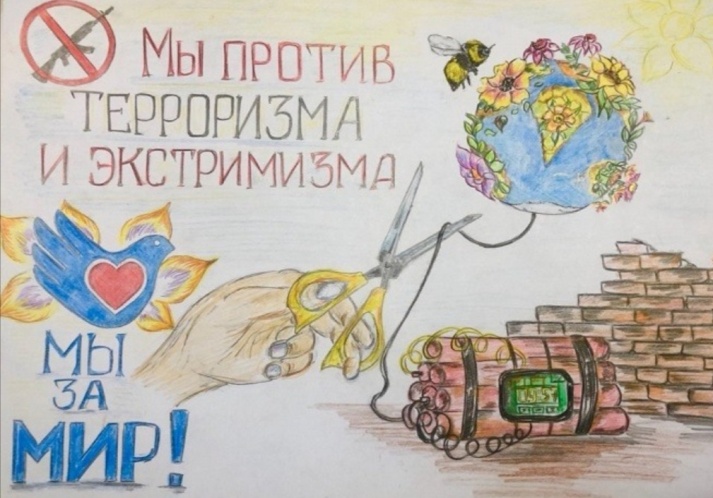 СТ-ЦА СТАРОЩЕРБИНОВСКАЯ2024 